PREDSEDA NÁRODNEJ RADY SLOVENSKEJ REPUBLIKYČíslo: PREDS-74, 75/2018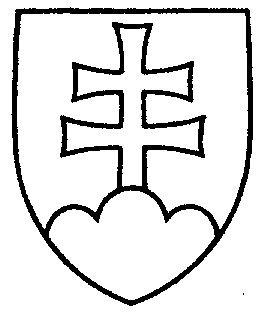 884ROZHODNUTIEPREDSEDU NÁRODNEJ RADY SLOVENSKEJ REPUBLIKYz 1. februára 2018k zmene v zložení Klubu poslancov Národnej rady Slovenskej republiky za stranu Sloboda a Solidarita              A.   b e r i e m   n a   v e d o m i e                    - písomné oznámenia predsedníčky Klubu poslancov Národnej rady Slovenskej republiky za stranu Sloboda a Solidarita Natálie Blahovej z 30. januára 2018 a 1. februára 2018 o tom, že	                    - 30. januára 2018 prestal byť členom Klubu poslancov Národnej rady Slovenskej republiky za stranu Sloboda a Solidarita poslanec Národnej rady Slovenskej republiky Juraj Droba, ktorému zanikol mandát poslanca vzdaním sa 30. januára 2018,                    - 1. februára 2018 sa stal členom Klubu poslancov Národnej rady Slovenskej republiky za stranu Sloboda a Solidarita poslanec Národnej rady Slovenskej republiky Radoslav Pavelka, ktorý nastúpil na zaniknutý mandát poslanca a sľub poslanca zložil
1. februára 2018 na 26. schôdzi Národnej rady Slovenskej republiky;  u k l a d á m             vedúcemu Kancelárie Národnej rady Slovenskej republiky                   zabezpečiť zníženie limitu finančných prostriedkov Kancelárie Národnej rady Slovenskej republiky určeného na úhradu výdavkov Klubu poslancov Národnej rady Slovenskej republiky za stranu Sloboda a Solidarita o čiastku pripadajúcu na jedného člena (Juraj Droba) od 31. januára 2018 vrátane a zvýšenie uvedeného limitu o čiastku pripadajúcu na jedného člena (Radoslav Pavelka) od 1. februára 2018 vrátane.Andrej  D a n k o   v. r.